ČJ – PROCVIČOVÁNÍ PRAVOPISNÝCH JEVŮ Z nabídky slov vytvoř dvojice slov opačných a napiš je na linku tvrdý, chudý, měkký, suchý, tmavý, křivý, uvnitř, mokrý, zdravý,rovný, drahý, dobře, bohatý, venku, světlý, levný, nemocný, špatně …………………………………………………………………………………………………………………………………………………………………………………………………………………………………………………………………………………………………………………………………………………………………………Skřítek popletl věty. Jak mají být správně? Ch_ba našla Honzíka.		…………………………………………Vejce sneslo slepici.		…………………………………………Bu_ta peče Žo_ku. 		…………………………………………Žížala vytáhla kosa.		…………………………………………Abeceda umí Vla_ku.		…………………………………………Najdeš slova? Napiš je tiskacím písmem na linku. K						S	…………………………..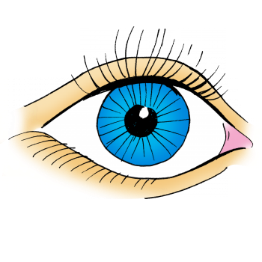 S			L	…………………………..P			J	…………………………..P					LENÍ  …………………………BAR							 ………………………………Vyzkoušej svoji slovní zásobu. Doplň písmena a barevně spoj do dvojic. P_šn_ jako				straka.Mlčí jako 				l_ška.Ch_tr_ jako 				sova.Krade jako 				pá_.Hladový jako			r_ba.Moudr_ jako 			vlk.Doplň slova, rozděl je do sloupečků	OSOBA	 ZVÍŘE	VĚCJaku_, ža_ka, hři_, Davi_, čá_, kní_ka, ry_ka, Jose_, řetě_, Vla_ka, le_, lo_, Rudol_, ořec_, pstru_, J_řík, hrác_, holu_. OSOBA 				ZVÍŘE			VĚC	………………………………………………………………….………………………………………………………………….………………………………………………………………….………………………………………………………………….………………………………………………………………….………………………………………………………………….………………………………………………………………….